Publicado en España  el 27/03/2020 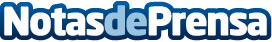 Esneca Business School dona 3.000 euros al Hospital Universitari Arnau de Vilanova de Lleida para ayudar a combatir el coronavirusLa institución educativa Esneca Business School dona 3.000 euros a los servicios de salud pública de Lleida para contribuir a la prevención y tratamiento del Covid-19Datos de contacto:Comunicación Esneca910059731Nota de prensa publicada en: https://www.notasdeprensa.es/esneca-business-school-dona-3-000-euros-al Categorias: Nacional Medicina Sociedad Cataluña Solidaridad y cooperación Actualidad Empresarial http://www.notasdeprensa.es